                        Правила приема в школуУважаемые родители (законные представители)будущих первоклассников!В соответствии с приказом Министерства просвещения РФот 2 сентября 2020 г. № 458 "Об утверждении Порядка приема на обучение по образовательным программам начального общего, основного общего образования" приём документов граждан в первый класс МКОУ «Шототинская ООШ» для обучения в 2021-2022 учебном году будет осуществляться с 1 апреля 2021 г. по 5 сентября 2021 г.Перечень документов для приёма в 1 класс в МКОУ «Шототинская ООШ» на 2021-2022 учебный год:Документы, необходимые для зачисления в первый класс:1. Заявление родителя (законного представителя) о приеме ребенка в первый класс.2. Согласие на обработку персональных данных.3. Заявление о выборе языка для изучения как родного.4. Свидетельство о рождении ребенка (оригинал) или документ, подтверждающий родство заявителя (или законность представления прав ребенка).5. Свидетельство о регистрации ребенка по месту жительства (форма № 8) или по месту пребывания (форма № 3) (оригинал) или документ, содержащий сведения о регистрации ребенка по месту жительства.6. Документ, удостоверяющий личность родителя (законного представителя) (оригинал).7. СНИЛС (копия на ребенка и родителя).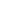 8. Медицинская справка.9. Справка о составе семьи.Прием осуществляется по личному заявлению родителей (законных представителей)Дети, не достигшие возраста шести лет шести месяцев, и дети старше 8 лет на 01.09.2021 г. зачисляются в образовательное учреждение с разрешения Министерства образования и науки РД в соответствии с частью 1 статьи 67 федерального закона о 29.12.2013 №273-ФЗ «Об образовании в Российской Федерации».Для иностранных граждан:           Если Ваш ребёнок относится к числу иностранных граждан или лиц без гражданства, Вам необходимо дополнительно предоставить: документ, подтверждающий право на пребывание в РФ (миграционная карта, удостоверение беженца и др.).           Все документы предоставлять на русском языке или с заверенным в установленном порядке переводом на русский язык.Директору МКОУ «Шототинская ООШ»                                                                  Магомедовой У.М.                                                          от _________________________________________________________                                                  ФИО   _______________________________                                                     проживающей (им)  по адресу_______________________________                     ________________________________________                                _____________________________________________     ________________________________                                              Место регистрации_____________________________________                                    ________________________________________________                                   _______________________________________________     ________________________________                    Конт. телефон:____________________________  ______________________________ЗАЯВЛЕНИЕПрошу  принять  в  1  класс моего (сына, дочь)___________________________________________ ___________________________________________________________________________________            (фамилия, имя, отчество полностью) ______  _____________   _______ года рождения   в  _____ класс в МКОУ «Шототинская ООШ»  для получения основного общего образования в очной форме. Отец_________________________________________________________________________________ Мать________________________________________________________________________________(фамилия, имя, отчество полностью)Адрес фактического проживания:______________________________________________________________________________________________________________________________________________________________________  В  соответствии  с  п. 2 ст. 55  Федерального закона от 29.12.2012 N 273-ФЗ "Об образовании в Российской Федерации" ознакомлен  (ознакомлена)  с  документами,  регламентирующими  деятельность образовательного   учреждения,   в   том   числе: уставом, с лицензией на осуществление образовательной деятельности, со свидетельством о государственной аккредитации, с образовательными программами и другими документами, регламентирующими организацию и осуществление образовательной деятельности, права и обязанности обучающихся. К заявлению прилагаю следующие документы:1.____________________________________________________________________________2.____________________________________________________________________________3.___________________________________________________________________________4.____________________________________________________________________________________________________________________________________________________________________						 ___________________        (дата)								(подпис